Holy Family Junior School,		           	Roll No. 20270R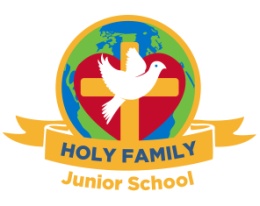 C/O Sacred Heart School,Church Avenue.Portlaoise.   (057) 8621904                                                                          APPLICATION FOR ENROLMENT for SEPT 2018                       Class _____________(please complete)GENERAL CONSENTS FORMPlease note that completion of this form is not a guarantee of a place in Holy Family School, PortlaoiseParent/Guardian’s Signature; ______________________   Parent /Guardian’s Signature: ________________Date:___________________________CHILD CHILD CHILD CHILD Child’s First Name:Child’s First Name:Child’s Surname:Child’s Surname:Sex:  Male          FemaleP.P.S. No:Date of Birth:Child’s Nationality:Home Address:Home Address:Previous School/Playschool:Previous School/Playschool:Name(s) of siblings who attend Holy Family Junior/Senior SchoolName(s) of siblings who attend Holy Family Junior/Senior SchoolReligion:Was he/she baptised in the Roman Catholic Church?   Y/N                      Place:Religion:Was he/she baptised in the Roman Catholic Church?   Y/N                      Place:Medical & Allergy Information:Medical & Allergy Information:Doctors NameDoctors NameHas your child attended any specialist i.e. Medical Consultant, Speech Therapist, Occupational Therapist etc.   Yes            No Has he/she any Reports that are relevant to the school?              Yes            No Has your child attended any specialist i.e. Medical Consultant, Speech Therapist, Occupational Therapist etc.   Yes            No Has he/she any Reports that are relevant to the school?              Yes            No Is English the primary language spoken at home?Yes               NoIs English the primary language spoken at home?Yes               NoPARENT/GUARDIANSPARENT/GUARDIANSMother/Guardian:Father/Guardian:Full Name:Full NameMothers Nationality:Fathers Nationality:Address(if different from above)Address(if different from above)Home Telephone No.Home Telephone No.Mobile No.Mobile No.Work No.Work No.Email Address: (please print clearly) Email Address: (please print clearly)OTHER CONTACTOTHER CONTACTName:NameRelationship RelationshipMobile No.Mobile No.OTHER INFORMATIONDo any legal order under family law exist that the school should know about:  Yes            NoIs there any person who, for legal reasons, should not have access to this child during school hours?                                                                                                                                      Yes           NoIf you answer yes to one or both of these two questions please discuss with the principalYESNOI consent that my child may receive any necessary medical care from a doctor, ambulance crew, hospital etc. in the event of an accident or illness occurring where the school is unable to contact the parents/guardians.I consent to my child going on supervised school outings such as sports events, Dunamaise Theatre, Town Park, Library, Swimming Pool,  Parish Church etc.I consent to the school submitting my child in group photographs, for use on the school website/local newspapers.I consent to my child’s clothes being changed by school staff if they become soiled or wet.I consent to in-school educational tests for my/our child e.g. Belfield, Mist, Drumcondra, Sigma-T.I consent to Learning Support in English and/or Maths if my child meets the Criteria for support.I consent to my child taking part in the Stay Safe Programme.I consent to my child taking part in the RSE (Relationship & Sexuality) Programme.I consent my child’s name and address to be given to other agencies i.e. Parish, HSE (for Vaccinations, hearing and sight tests) etc.I/We have read and understood the above consents. I/We wish to enrol my/our child in the Holy Family Junior School, Portlaoise.I/We undertake to see that my/our child will attend school punctually and regularly.I/We confirm that I/We are aware that the data relation to this application will be kept in school files and may be used by School Management in the election of Parents/Guardians to the school Board of Management.Date Received in Office: